http://www.faf.org/main/youth-assembly-at-the-un/assembly-program-annual/Hi, just a reminder that you're receiving this email because you have expressed an interest in the Youth Assembly at the United Nations. Don't forget to add apply4ya@faf.org to your address book so we'll be sure to land in your inbox! You may unsubscribe if you no longer wish to receive our emails.19-12-13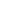 Forward this emailFriendship Ambassadors Foundation | 299 Greenwich Avenue | Greenwich | CT | 06830